Тема урока: «План социального развития коллектива»В этом разделе разрабатывается комплекс мероприятий, направленных на улучшение социально-культурных, жилищно-бытовых условий, сохранение работоспособности и укрепление здоровья, повышение общеобразовательного уровня и профессиональной квалификации работников, улучшение условий труда.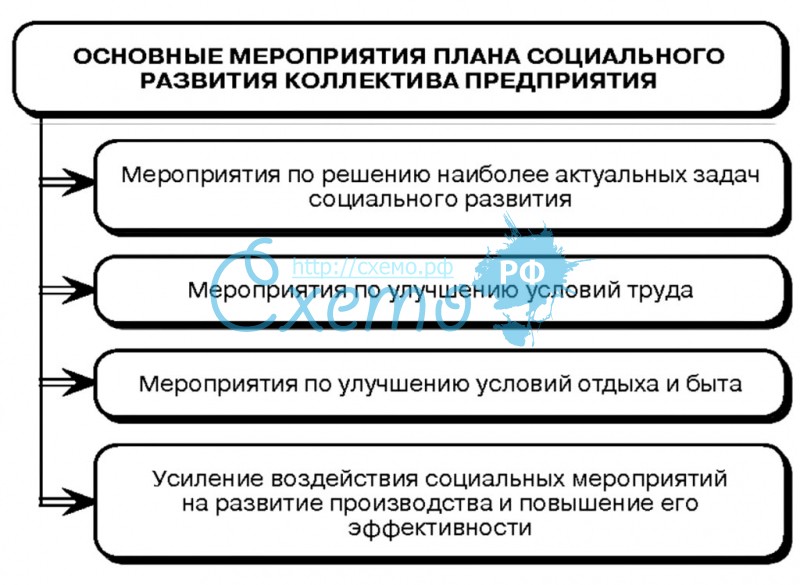 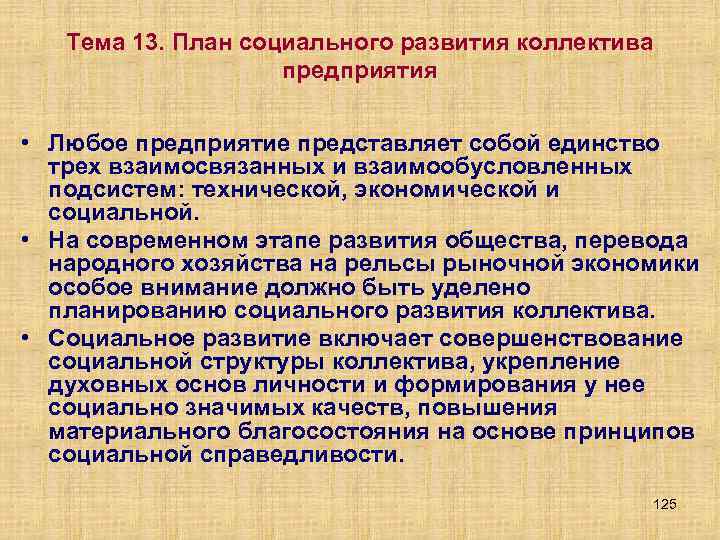 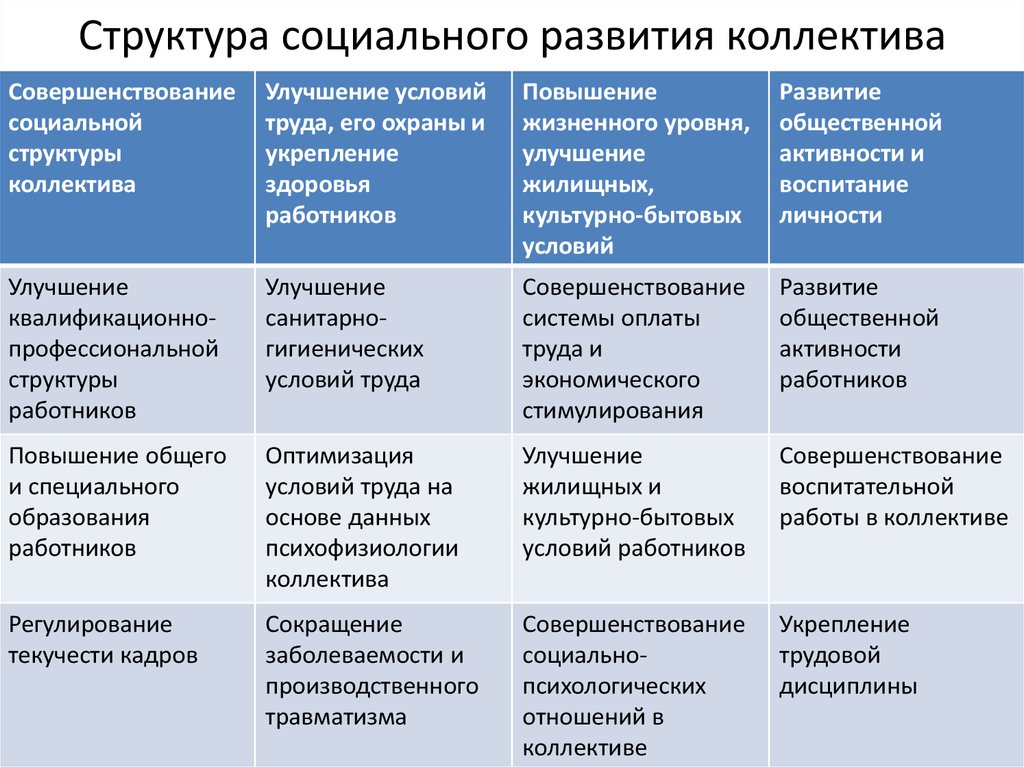 